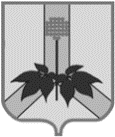 АДМИНИСТРАЦИЯ ДАЛЬНЕРЕЧЕНСКОГО МУНИЦИПАЛЬНОГО РАЙОНА    ПОСТАНОВЛЕНИЕ  17 июля 2023 г.                           г. Дальнереченск                                                   № 393-па Об утверждении Порядка осуществления единовременных денежных выплат гражданам, пострадавшим в результате чрезвычайной ситуации природного и техногенного характера на территории Дальнереченского муниципального районаВ соответствии с Федеральным законом Российской Федерации от 21 декабря 1994 года № 68-ФЗ "О защите населения и территорий от чрезвычайных ситуаций природного и техногенного характера", Федеральным законом от 6 октября 2003 года № 131-ФЗ "Об общих принципах организации местного самоуправления в Российской Федерации", постановлением администрации Дальнереченского муниципального района от 11.07.2023 № 376-па "О порядке использования бюджетных ассигнований резервного фонда администрации Дальнереченского муниципального района и о признании утратившими силу некоторых правовых актов", руководствуясь Уставом Дальнереченского муниципального района, администрация Дальнереченского муниципального района ПОСТАНОВЛЯЕТ:1. Утвердить прилагаемый Порядок осуществления единовременных выплат гражданам, пострадавшим в результате чрезвычайной ситуации природного и техногенного характера на территории Дальнереченского муниципального района.2. Определить отдел по делам гражданской обороны и чрезвычайным ситуациям администрации Дальнереченского муниципального района уполномоченным органом, ответственным за формирование списков граждан, пострадавших в результате чрезвычайной ситуации природного и техногенного характера на территории Дальнереченского муниципального района и нуждающихся в получении единовременных денежных выплат.3. Отделу по работе с территориями и делопроизводству администрации Дальнереченского муниципального района (Пенкина) разместить настоящее постановление на официальном сайте администрации Дальнереченского муниципального района в информационно-телекоммуникационной сети "Интернет".4. Контроль за выполнением настоящего постановления оставляю за собой.5. Настоящее постановление вступает в силу со дня его обнародования в установленном порядке.ГлаваДальнереченского муниципального района                                          В.С. ДерновПОРЯДОКосуществления единовременных денежных выплат гражданам, пострадавшим в результате чрезвычайной ситуацииприродного и техногенного характера на территории Дальнереченского муниципального района1. Настоящий Порядок осуществления единовременных денежных выплат гражданам, пострадавшим в результате чрезвычайной ситуации природного и техногенного характера на территории Дальнереченского муниципального района (далее - Порядок) определяет условия и правила предоставления гражданам, пострадавшим в результате чрезвычайной ситуации природного и техногенного характера, произошедшей на территории одного сельского поселения, на территории одного и более поселений Дальнереченского муниципального района (далее - чрезвычайная ситуация, ЧС),единовременных денежных выплат (далее -Помощь).2. В целях настоящего Порядка используются следующие понятия:жилое помещение - жилой дом, часть жилого дома, квартира, независимо от формы собственности, которые попали в зону чрезвычайной ситуации при введении режима чрезвычайной ситуации;имущество первой необходимости - минимальный набор непродовольственных товаров общесемейного пользования, необходимых для сохранения здоровья человека и обеспечения его жизнедеятельности, включающий в себя предметы для хранения и приготовления пищи (газовая (или электрическая) плита, холодильник); предметы мебели для сна (кровать или диван); предметы средств водоснабжения и отопления при отсутствии централизованных коммунальных услуг (водонагреватель, отопительный котел, насос для подачи воды);утрата имущества первой необходимости - приведение в результате воздействия поражающих факторов источника чрезвычайной ситуации трех и более предметов первой необходимости разного функционального назначения в состояние, непригодное для дальнейшего пользования;нарушение условий жизнедеятельности - ситуация, которая возникла в результате чрезвычайной ситуации, при которой невозможно проживание в жилых помещениях в связи с гибелью или повреждением имущества, угрозой жизни или здоровью.3. Пострадавшими гражданами в соответствии с настоящим Порядком являются граждане, постоянно проживающие в жилых помещениях, попавших в зону чрезвычайной ситуации, условия жизнедеятельности которых нарушены, частично или полностью утратившие имущество первой необходимости в результате воздействия поражающих факторов источника чрезвычайной ситуации.Границы зоны чрезвычайной ситуации определяются в соответствии со статьей 5 Федерального закона от 21 декабря 1994 года № 68-ФЗ «О защите населения и территорий от чрезвычайных ситуаций природного и техногенного характера» и утверждаются постановлением администрации Дальнереченского муниципального района, в которое, при открытии новых обстоятельств, могут быть внесены изменения. 4. Право на получение Помощи имеют граждане Российской Федерации, иностранные граждане, лица без гражданства, пострадавшие в результате чрезвычайной ситуации (далее - пострадавшие граждане).5. Назначение единовременной материальной помощи, финансовой помощи осуществляется при соблюдении следующих условий:1) единовременная материальная помощь в размере 10 000 (Десяти тысяч) рублей: -  проживание лица, указанного в пункте 4 настоящего Порядка, в жилом помещении при введении режима чрезвычайной ситуации;  -нарушение условий жизнедеятельности лица, указанного в пункте 4 настоящего Порядка, в результате воздействия поражающих факторов источника чрезвычайной ситуации;2)  финансовая помощь в размере 25 000 (Двадцати пяти тысяч) рублей:            - проживание гражданина, указанного в пункте 4 настоящего Порядка, в жилом помещении при введении режима чрезвычайной ситуации;            - частичная утрата имущества первой необходимости гражданином, указанном в пункте 4 настоящего Порядка;3) финансовая помощь в размере 50 000 (Пятидесяти тысяч) рублей:- проживание гражданина, указанного в пункте 4 настоящего Порядка, в жилом помещении при введении режима чрезвычайной ситуации;- полная утрата имущества первой необходимости гражданином, указанном в пункте 4 настоящего Порядка.Единовременная материальная помощь, финансовая помощь оказывается однократно из расчета на одно жилое помещение.Единовременная материальная помощь, финансовая помощь оказывается одному из проживающих в жилом помещении по их выбору с письменного согласия остальных лиц, проживающих в жилом помещении (при их наличии).Предоставление Помощи пострадавшим гражданам осуществляется в качестве меры социальной поддержки за счет средств резервного фонда администрации Дальнереченского муниципального района, создаваемого в соответствии со статьей 81 Бюджетного кодекса Российской Федерации, статьей 25 Федерального закона от 21 декабря 1994 № 68-ФЗ «О защите населения и территорий от чрезвычайных ситуаций природного и техногенного характера».Финансовая помощь в связи с утратой имущества первой необходимости оказывается при условии, что утраченное имущество первой необходимости является для пострадавших граждан единственным.При недостаточности бюджетных средств резервного фонда администрации Дальнереченского муниципального района финансирование расходов на выплату Помощи пострадавшим гражданам осуществляется за счет средств бюджета Приморского края (далее - краевой бюджет), предоставленных в целях софинансирования расходного обязательства Дальнереченского муниципального района и средств бюджета Дальнереченского муниципального района.6. Факт проживания потерпевших граждан в возрасте от 14 лет и старше в жилом помещении, попавшем в зону ЧС, на день введения режима ЧС (далее - жилое помещение) устанавливается на основании следующих сведений:а) гражданин на день введения режима ЧС зарегистрирован по месту жительства в жилом помещении; б) гражданин зарегистрирован по месту пребывания в жилом помещении; в) имеется договор социального найма жилого помещения;г) имеются подтверждающие справки с места работы или учебы, медицинских организаций; д) имеются документы, подтверждающие оказание медицинских, образовательных, социальных услуг и услуг почтовой связи; е) иные сведения, которые могут быть предоставлены гражданином в инициативном порядке, получение которых не потребует от заявителя обращения за получением государственных (муниципальных) услуг, услуг организаций;ж) имеется справка администрации сельского поселения о фактическом проживании гражданина в жилом помещении, которое попало в зону чрезвычайной ситуации, заверенная надлежащим образом;з) имеется судебное решение об установлении факта проживания гражданина в жилом помещении, которое попало в зону чрезвычайной ситуации.Решение об установлении факта проживания пострадавших граждан в жилом помещении принимается комиссией по установлению факта проживания граждан в жилых помещениях, находящихся в зоне ЧС на территории Дальнереченского муниципального района                   (далее - Комиссия), состав которой утвержден постановлением  администрации Дальнереченского муниципального района если в совокупности имеются подтверждения не менее трех выше указанных оснований, за исключением имеющегося вступившего в законную силу судебного решения.При недостаточности предоставленных сведений для установления факта проживания граждан в жилом помещении, Комиссия запрашивает и получает от федеральных и региональных органов исполнительной власти, органов местного самоуправления и их структурных подразделений, должностных лиц, организаций и учреждений документы и иные сведения о проживании граждан в жилых помещениях.Решение об установлении факта проживания либо отсутствии такового оформляется в виде заключения об установлении факта проживания в жилом помещении. Факт проживания детей в возрасте до 14 лет в жилых помещениях устанавливается, если установлен факт проживания в жилом помещении одного из родителей (усыновителей, опекунов), с которым проживает ребенок.7. Факт нарушения условий жизнедеятельности гражданина в результате воздействия поражающих факторов источника ЧС определяется наличием либо отсутствием обстоятельств, возникших в результате чрезвычайной ситуации и при которых на определенной территории невозможно проживание людей в связи с гибелью или повреждением имущества, угрозой их жизни или здоровью. Факт нарушения условий жизнедеятельности граждан в результате чрезвычайной ситуации устанавливается исходя из следующих критериев:а) подтопление жилого помещения в связи с подъемом воды выше уровня напольного покрытия в жилом помещении на 10 сантиметров; б) повреждение от воздействия воды, снежных масс, селевых потоков, лавин и прочих негативных сред, подвижек земной коры и почв одного или более конструктивных элементов жилого помещения (фундамента, стен, перегородок, перекрытий, полов, крыши, окон и дверей, печное отопление электроосвещение, нарушение теплоснабжения, водоснабжения, электроснабжения), в результате которого нарушена его изоляция от внешней среды либо имеется угроза дальнейшего обрушения.Факт нарушения условий жизнедеятельности при ЧС устанавливается по состоянию хотя бы одного из показателей указанных критериев, характеризующему невозможность проживания граждан в жилых помещениях.  8. Факт частичной или полной утраты имущества устанавливается исходя из следующих критериев:а) частичная утрата имущества первой необходимости - приведение в результате воздействия поражающих факторов источника ЧС части находящегося в жилом помещении имущества первой необходимости (не менее 3 предметов имущества первой необходимости) в состояние, непригодное для дальнейшего использования;б) полная утрата имущества первой необходимости - приведение в результате воздействия поражающих факторов источника ЧС всего находящегося в жилом помещении имущества первой необходимости в состояние, непригодное для дальнейшего использования.Под имуществом первой необходимости понимается минимальный набор непродовольственных товаров общесемейного пользования, необходимых для сохранения здоровья человека и обеспечения его жизнедеятельности, включающий в себя следующие категории:а) предметы для хранения и приготовления пищи: холодильник, газовая плита (электроплита) и шкаф для посуды;б) предметы мебели для приема пищи: стол и стул (табуретка);в) предметы мебели для сна: кровать (диван);г) предметы средств информирования граждан: телевизор (радио);д) предметы средств водоснабжения и отопления (в случае отсутствия централизованного водоснабжения и отопления): насос для подачи воды (включая насос, расположенный на земельном участке), водонагреватель и котел отопительный (переносная печь).При определении степени утраты имущества первой необходимости учитывается утрата предметов имущества первой необходимости, как утрата одного предмета по каждой категории в отдельности.9. По результатам обследования, с учетом критериев, указанных в пунктах 7-8 Порядка, комиссией по обследованию жилых помещений администрации Дальнереченского муниципального района, состав которой утверждается на каждую ЧС постановлением администрации Дальнереченского муниципального района, составляются: заключение об установлении факта проживания в жилом помещении, находящемся в зоне чрезвычайной ситуации, и нарушения условий жизнедеятельности пострадавшего гражданина в результате ЧС природного и техногенного характера на территории Дальнереченского муниципального района (приложение № 3); заключение об установлении факта утраты потерпевшим гражданином имущества первой необходимости в результате ЧС природного и техногенного характера на территории Дальнереченского муниципального района(приложение № 4) (далее - Заключения).Заключения подписываются всеми членами комиссии, пострадавшими гражданами, находящимися в жилом помещении на момент осмотра, и подлежат утверждению главой Дальнереченского муниципального района.10. Помощь, указанная в пункте 4 Порядка, предоставляется на основании списков граждан, пострадавших в результате ЧС природного и техногенного характера на территории Дальнереченского муниципального района, имеющих право на получение единовременной материальной помощи (приложение № 5); и списков граждан, пострадавших в результате ЧС природного и техногенного характера на территории Дальнереченского муниципального района, имеющих право на получение финансовой помощи в связи с полной или частичной утратой ими имущества первой необходимости(приложение № 6) (далее - Списки). 11. Для включения в Списки пострадавшие граждане в течении 3 месяцев со дня введения чрезвычайной ситуации подают на имя главы Дальнереченского муниципального района заявление об оказании единовременной материальной помощи и (или) финансовой помощи в связи с утратой ими имущества первой необходимости в результате чрезвычайной ситуации природного и техногенного характера на территории Дальнереченского муниципального района (далее - заявления) по установленной форме (приложение № 1).Заявление подается в отдельности на каждого гражданина, претендующего на получение Помощи.В заявлении указываются:вид единовременной денежной выплаты;фамилия, имя, отчество (при наличии) заявителя, дата рождения, реквизиты документа, удостоверяющего личность, адрес места регистрации (пребывания), адрес места жительства;реквизиты счета, открытого в кредитной организации;согласие на обработку персональных данных.          К заявлению прилагаются копии следующих документов:паспорт или иной документ, удостоверяющий личность заявителя;паспорт или иной документ, удостоверяющий личность представителя заявителя, а также документы, подтверждающие его полномочия (в случае подачи заявления представителем заявителя);паспорт ребенка, достигшего 14 лет;свидетельство о рождении ребенка;документ (документы) о рождении ребенка (детей), выданный компетентным органом иностранного государства, содержащие сведения о рождении ребенка, заключении брака, и его (их) нотариально удостоверенный перевод на русский язык (в случае регистрации акта о рождения ребенка за пределами Российской Федерации);согласие лиц, проживающих совместно с заявителем в жилом помещении, на предоставление единовременной материальной помощи, финансовой помощи заявителю по форме согласно приложению № 2 к настоящему порядку; СНИЛС;правоустанавливающие или право удостоверяющие документы на жилое помещение;документы, указанные в подпунктах «а-з» пункта 6 настоящего Порядка.12. На основании поданных пострадавшими гражданами заявлений, Заключений, указанных в пункте 6, 9 Порядка, документов, указанных в пункте 11 Порядка, отделом по делам гражданской обороны и чрезвычайным ситуациям администрации Дальнереченского муниципального район (далее – отдел по делам ГО и ЧС) в течении 7 рабочих дней со дня получения полного пакета документов, подтверждающих соблюдение условий, указанных в пунктах 7,8  Порядка, принимается решение о включении либо отказе во включении граждан в Списки на получение Помощи, путем формирования отдельных Списков по соответствующему виду денежных выплат.Списки подписываются начальником отдела ГО и ЧС и утверждаются главой Дальнереченского муниципального района в течение 7 рабочих дней со дня подготовки Списков.13. Основанием для отказа во включении граждан в Списки является:несоблюдение условий, указанных в пунктах 5, 6 Порядка;непредоставление (предоставление не в полном объеме) документов, сведений, указанных в пункте 12 Порядка;недостоверность представленных документов или содержащихся в заявлении и (или) документах сведений;истечение 3 - месячного срока, установленного для подачи заявления.Отказ во включении в Списки может быть обжалован в судебном порядке, установленном действующим законодательством РФ.14.Управлением финансов администрации Дальнереченского муниципального района на основании Списков в течении 5 рабочих дней с даты их утверждения производит расчет размера Помощи и принимает решение о ее предоставлении, которое оформляется постановлением администрации Дальнереченского муниципального района.15. Управление финансов администрации Дальнереченского муниципального района осуществляет финансирование на лицевой счет главного распорядителя бюджетных средств -  МКУ «Межведомственная централизованная бухгалтерия» (далее – МКУ «МЦБ») в соответствии с порядком, установленным управлением финансов администрации Дальнереченского муниципального района.16. МКУ «МЦБ» осуществляет перечисление соответствующих денежных средств на счета пострадавших граждан, открытых в кредитной организации, в течение 5 рабочих дней после вступления в силу постановления администрации Дальнереченского муниципального района о решении в предоставлении Помощи.17. В случае оказания Помощи совместно за счет предоставленных в целях софинансирования расходного обязательства Дальнереченского муниципального района средств краевого бюджета и средств бюджета Дальнереченского муниципального района, денежные средства перечисляются МКУ «МЦБ» на счета пострадавших граждан в течение 7 рабочих дней со дня поступления бюджетных средств из краевого бюджета.18. Информация о выплате единовременной материальной помощи и финансовой помощи гражданам, пострадавшим в результате чрезвычайной ситуации, размещается МКУ «МЦБ» в Единой государственной информационной системе социального обеспечения. Размещение и получение указанной информации в Единой государственной информационной системе социального обеспечения осуществляется в соответствии с Федеральным законом от 17.07.1999 № 178-ФЗ «О государственной социальной помощи».ПРИЛОЖЕНИЕ № 1к Порядку осуществления единовременных денежных выплат гражданам, пострадавшим в результате чрезвычайной ситуации природного и техногенного характера на территории Дальнереченского муниципального районаЗАЯВЛЕНИЕПрошу включить меня, ____________________________________________________________________________________________________________________________________________________________________________(фамилия, имя, отчество (при наличии), дата рождения, документ, удостоверяющий личность)в списки на оказание единовременной материальной помощи в связи с нарушением условий жизнедеятельности в результате чрезвычайной ситуации и (или) финансовой помощи в связи с утратой имущества первой необходимости (нужное подчеркнуть),	Денежные средства прошу перечислить _____________________________________________________________________________________________________________________________________________________________________________________________________________________________________________________________________________________ (указать способ перечисления денежных средств, реквизиты кредитной организации)«__» ______________ г.  _______________   ______________________________                    (дата)                             (подпись)                               (фамилия, инициалы)В соответствии с Федеральным законом от 27 июля 2006 г. № 152-ФЗ              «О персональных данных» даю согласие на обработку (сбор, систематизацию, накопление, хранение, уточнение, использование, распространение (в том числе   передачу), обезличивание, блокирование, уничтожение) сведений, указанных в настоящем заявлении и прилагаемых документах, с целью принятия решения  о включении меня  (нужное подчеркнуть) в списки на оказание единовременной материальной помощи и (или) финансовой помощи в связи с утратой имущества первой необходимости (имущества). (нужное подчеркнуть)Согласие действует в течение 3 лет со дня подписания настоящего заявления.Мне разъяснено, что данное согласие может быть отозвано мною                       в письменной форме.«____» ________________202  г. ______________   ________________(дата)                                                          (подпись)                      (фамилия, инициалы)ПРИЛОЖЕНИЕ № 2к Порядку    осуществления единовременных выплат гражданам    Российской Федерации,   пострадавшим в результате чрезвычайной ситуации муниципального характера на территории Дальнереченского муниципального района СОГЛАСИЕлиц, достигших возраста 18 лет, проживающих в жилом помещении совместно с заявителем, на предоставление заявителю единовременной материальной помощи, финансовой помощиЯ,(Ф.И.О. полностью, дата рождения)(наименование и реквизиты документа, удостоверяющего личность, когда и кем выдан)«____»________202__г.________________________  ____________________	(Ф.И.О. лица, дающего согласие) 	(подпись) проживающий(ие) в жилом помещения, расположенном по адресу:(адрес жилого помещения) даю свое согласие на предоставление единовременной материальной помощи, финансовой помощи(Ф.И.О. заявителя полностью)«____»________202__г _____________________________     _________	(Ф.И.О. уполномоченного представителя)	(подпись)Я,(Ф.И.О. полностью, дата рождения)(наименование и реквизиты документа, удостоверяющего личность, когда и кем выдан)202 г.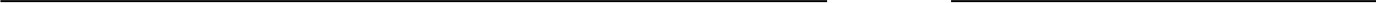 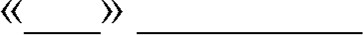 (Ф.И.О. лица, дающего согласие)                        (подпись) проживающий(ие) в жилом помещения, расположенном по адресу:даю свое согласие на предоставление единовременной материальной помощи, финансовой помощи(Ф.И.О. заявителя полностью)202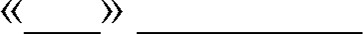 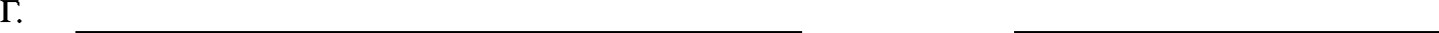 	(Ф.И.О. уполномоченного представителя)	(подпись)Я,(Ф.И.О. полностью, дата рождения)(наименование и реквизиты документа, удостоверяющего личность, когда и кем выдан)«____»________202__г.________________________  ____________________	(Ф.И.О. лица, дающего согласие) 	(подпись)проживающий(ие) в жилом помещения, расположенном по адресу:даю свое согласие на предоставление единовременной материальной помощи, финансовой помощи«____»________202__г.________________________  ____________________	(Ф.И.О. лица, дающего согласие) 	(подпись)ПРИЛОЖЕНИЕ № 3к Порядку осуществления единовременных денежных выплат гражданам, пострадавшим в результате чрезвычайной ситуации природного и техногенного характера на территории Дальнереченского муниципального районаУТВЕРЖДАЮГлава Дальнереченского муниципального района_____________ /_______________подпись                        Ф.И.О.«_____» _______________20 ___ г.                                                                                               МПЗАКЛЮЧЕНИЕоб установлении факта проживания в жилом помещении, находящемся в зоне чрезвычайной ситуации и нарушения условий жизнедеятельности  пострадавшего гражданина в результате чрезвычайной ситуацииприродного и техногенного характера на территории Дальнереченского муниципального районаАдрес места жительства: _____________________________________________Ф.И.О. пострадавшего, дата рождения, № телефона______________________________________________________________________________________________________________________________________________________________________________________________________Члены семьи пострадавшего гражданина (совместно проживающие), степень родства:_________________________________________________________________________________________________________________________________________________________________________________________________________________________________________________________________Дата начала нарушения условий жизнедеятельности:________________________________________________________________________________________________________________________________________________________________________________________________________________________________________________________________________ __________________________________________________________________Характер нарушения условий жизнедеятельности:Заключение комиссии: Факт нарушения условий жизнедеятельности (повреждение жилого дома, квартиры, находящейся на 1 этаже многоквартирного дома) потерпевшего гражданина__________________________________________и членов его семьи____________________________________________________________________________________________________________________установлен/не установлен (нужное подчеркнуть).Председатель комиссии:___________________________________________________________________(должность, подпись, фамилия, инициалы)Члены комиссии:___________________________________________________________________(должность, подпись, фамилия, инициалы)___________________________________________________________________(должность, подпись, фамилия, инициалы)___________________________________________________________________                                      (должность, подпись, фамилия, инициалы)___________________________________________________________________                                   (должность, подпись, фамилия, инициалы)С заключением комиссии ознакомлен:пострадавший гражданин____________________________________________	(подпись, фамилия, инициалы)ПРИЛОЖЕНИЕ № 4к Порядку осуществления единовременных денежных выплат гражданам, пострадавшим в результате чрезвычайной ситуации природного и техногенного характера на территории Дальнереченского муниципального районаУТВЕРЖДАЮГлава Дальнереченского муниципального района_____________ /_______________    подпись                                  Ф.И.О.«_____» _______________20 ___ г.                                                                                                    МПЗАКЛЮЧЕНИЕоб установлении факта утраты потерпевшим гражданином имуществапервой необходимости в результате чрезвычайной ситуации природного и техногенного характера на территории Дальнереченского муниципального районаАдрес места жительства: ___________________________________________ ______________________________________________Ф.И.О. пострадавшего, дата рождения, № телефона: ________________________________________________________________________________________Члены семьи пострадавшего (совместно проживающие), степень родства: ______________________________________________________________________________________________________________________________________________________________________________________________________Список утраченного имущества первой необходимости: __________________Заключение комиссии: Факт утраты имущества первой необходимости в результате чрезвычайной ситуации полностью / частично установлен /не установлен. (нужное подчеркнуть)Председатель комиссии:__________________________________________________________________(должность, подпись, фамилия, инициалы)Члены комиссии:__________________________________________________________________(должность, подпись, фамилия, инициалы)__________________________________________________________________(должность, подпись, фамилия, инициалы)__________________________________________________________________(должность, подпись, фамилия, инициалы)__________________________________________________________________(должность, подпись, фамилия, инициалы)С заключением комиссии ознакомлен:пострадавший гражданин___________________________________________(подпись, фамилия, инициалы)ПРИЛОЖЕНИЕ № 5к Порядку осуществления единовременных денежных выплат гражданам, пострадавшим в результате чрезвычайной ситуации  природного и техногенного характера на территории Дальнереченского муниципального районаУТВЕРЖДАЮГлава Дальнереченского муниципального района_____________ /_______________Подпись                  Ф.И.О.                                                                            «_____» ______________20 ___ г.СПИСОКграждан, нуждающихся в получении единовременной материальной помощи в результате чрезвычайной ситуации природного и техногенного характера на территории Дальнереченского муниципального районаНачальник отдела по делам ГО и ЧС											М.П.СПИСОКграждан, нуждающихся в получении финансовой помощи в связи с полной или частичной утратой ими имущества первой необходимости в результате чрезвычайной ситуации природного и техногенного характера на территории Дальнереченского муниципального района Начальник отдела по делам ГО и ЧСУТВЕРЖДЕНпостановлением администрации Дальнереченского муниципального районаот 17.07.2023 № 393-патак как жилое помещение, в котором проживаю я, оказалось в зоне чрезвычайной ситуации, при этом утрачено полностью (частично) имущество первой необходимости.	(нужное подчеркнуть)Критерии нарушения условий жизнедеятельностиПоказатели критериев нарушения условий жизнедеятельности Состояние невозможность проживания заявителя в жилом помещении:1) здание (жилое помещение):1) здание (жилое помещение):невозможность проживания заявителя в жилом помещении:фундаментповрежден (частично разрушен)/не поврежден (частично не разрушен)невозможность проживания заявителя в жилом помещении:стеныповреждены (частично разрушены)/не повреждены (частично не разрушены)невозможность проживания заявителя в жилом помещении:перегородкиповреждены (частично разрушены)/не повреждены (частично не разрушены)невозможность проживания заявителя в жилом помещении:перекрытияповреждены (частично разрушены)/не повреждены (частично не разрушены)полыповреждены (частично разрушены)/не повреждены (частично не разрушены)крышаповреждена (частично разрушена)/не повреждена (частично не разрушена)окна и двериповреждены (частично разрушены)/не повреждены (частично не разрушены)отделочные работыповреждены (частично разрушены)/не повреждены (частично не разрушены)печное отоплениеповреждено (частично разрушено)/не повреждено (частично не разрушено)электроосвещениеповреждено (частично разрушено)/не повреждено (частично не разрушено)2) теплоснабжение здания (жилого помещения)нарушено/не нарушено3) водоснабжение здания(жилого помещения)нарушено/не нарушено4) электроснабжение здания (жилого помещения)нарушено/не нарушеноСписок имущества первой необходимостиУтрачено(ДА или НЕТ)Примечание1) Предметы для хранения и приготовления пищи:холодильникгазовая плита (электроплита)шкаф для посуды2) Предметы мебели для приема пищи:столстул (табуретка)3) Предметы мебели для сна:кровать (диван)4) Предметы средств информирования граждан:телевизор (радио)5) Предметы средств водоснабжения и отопления (в случае отсутствия централизованного водоснабжения и отопления)насос для подачи водыводонагревателькотел отопительный (переносная печь)№п/пФамилия, имя, отчествоДата рожденияАдрес проживанияДокумент, удостоверяющий личностьДокумент, удостоверяющий личностьДокумент, удостоверяющий личностьРазмер единовременной материальной помощи(тыс. рублей)№п/пФамилия, имя, отчествоДата рожденияАдрес проживанияВид документаСерия и номерКем и когда выданРазмер единовременной материальной помощи(тыс. рублей)12356789Итого:Итого:Итого:Итого:Итого:Итого:Итого:ПРИЛОЖЕНИЕ № 6к Порядку осуществления единовременных денежных выплат гражданам, пострадавшим в результате чрезвычайной ситуации природного и техногенного характера на территории Дальнереченского муниципального районаУТВЕРЖДАЮГлава Дальнереченского муниципального района_____________ /_______________Подпись                          Ф.И.О.«_____»______________20 ___ г.№п/пФамилия, имя, отчествоДата рожденияАдрес проживанияДокумент, удостоверяющий личностьДокумент, удостоверяющий личностьДокумент, удостоверяющий личностьРазмер финансовой помощи(тыс. рублей)№п/пФамилия, имя, отчествоДата рожденияАдрес проживанияВид документаСерия и номерКем и когда выданРазмер финансовой помощи(тыс. рублей)12345678Итого:Итого:Итого:Итого:Итого:Итого:Итого: